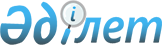 Целиноград аудандық мәслихатының 2015 жылғы 24 желтоқсандағы № 344/50-5 "2016-2018 жылдарға арналған аудандық бюджет туралы" шешіміне өзгерістер енгізу туралыАқмола облысы Целиноград аудандық мәслихатының 2016 жылғы 25 сәуірдегі № 16/2-6 шешімі. Ақмола облысының Әділет департаментінде 2016 жылғы 6 мамырда № 5343 болып тіркелді      РҚАО-ның ескертпесі.

      Құжаттың мәтінінде түпнұсқаның пунктуациясы мен орфографиясы сақталған.

      Қазақстан Республикасының 2008 жылғы 4 желтоқсандағы Бюджет кодексінің 109 бабына, "Қазақстан Республикасындағы жергілікті мемлекеттік басқару және өзін-өзі басқару туралы" 2001 жылғы 23 қаңтардағы Қазақстан Республикасының Заңының 6 бабының 1 тармағының 1) тармақшасына сәйкес Целиноград аудандық мәслихаты ШЕШІМ ЕТТІ:

      1. Целиноград аудандық мәслихатының "2016-2018 жылдарға арналған аудандық бюджет туралы" 2015 жылғы 24 желтоқсандағы № 344/50-5 (Нормативтік құқықтық актілерді мемлекеттік тіркеу тізілімінде № 5214 болып тіркелген, 2016 жылғы 26 қаңтарда "Вести Акмола", "Ақмол ақпараты" аудандық газеттерінде жарияланған) шешіміне келесі өзгерістер енгізілсін:

      1 тармақ жаңа редакцияда баяндалсын:

      "1. 2016-2018 жылдарға арналған аудандық бюджет тиісінше 1, 2 және 3 қосымшаларға сәйкес, соның ішінде 2016 жылға келесі көлемдерде бекітілсін:

      1) кірістер – 10 324 153,2 мың теңге, соның ішінде:

      салықтық түсімдер – 1 328 068,0 мың теңге;

      салықтық емес түсімдер – 18 336,0 мың теңге;

      негізгі капиталды сатудан түсетін түсімдер – 462 864,0 мың теңге;

      трансферттер түсімі – 8 514 885,2 мың теңге;

      2) шығындар – 10 469 550,9 мың теңге;

      3) таза бюджеттік кредиттеу – 208 572,0 мың теңге, соның ішінде:

      бюджеттік кредиттер – 222 705,0 мың теңге;

      бюджеттік кредиттерді өтеу – 14 133,0 мың теңге;

      4) қаржы активтерімен операциялар бойынша сальдо – 67 021,0 мың теңге, соның ішінде:

      қаржы активтерін сатып алу – 67 021,0 мың теңге;

      5) бюджет тапшылығы (профициті) – - 420 990,7 мың теңге;

      6) бюджет тапшылығын қаржыландыру (профицитін пайдалану) – 420 990,7 мың теңге:

      қарыздар түсімі – 222 705,0 мың теңге;

      қарыздарды өтеу – 14 133,0 мың теңге;

      бюджет қаражатының пайдаланылатын қалдықтары – 212 418,7 мың теңге.";

      көрсетілген шешімнің 1, 8 қосымшалары осы шешімнің 1, 2 қосымшаларына сәйкес жаңа редакцияда баяндалсын.

      2. Осы шешім Ақмола облысының Әділет департаментінде мемлекеттік тіркелген күнінен бастап күшіне енеді және 2016 жылдың 1 қаңтарынан бастап қолданысқа енгізіледі.



      "КЕЛІСІЛДІ"



      25.04.2016



      25.04.2016

 2016 жылға арналған аудандық бюджет Ауылдық округтердің әкімдері аппараттарының әкімшілері бойынша бюджеттік бағдарламалардың тізбесі      кестенің жалғасы:

      кестенің жалғасы:

      кестенің жалғасы:


					© 2012. Қазақстан Республикасы Әділет министрлігінің «Қазақстан Республикасының Заңнама және құқықтық ақпарат институты» ШЖҚ РМК
				
      Целиноград аудандық
мәслихаты сессиясының төрағасы

А.Веревкин

      Целиноград аудандық
мәслихатының хатшысы

Б.Жанбаев

      Целиноград ауданының әкімі

М.Тәткеев

      "Целиноград ауданының экономика
және қаржы бөлімі" мемлекеттік
мекемесінің басшысы

А.Ыбраева
Целиноград аудандық мәслихатының
2016 жылғы 25 сәуірдегі
№ 16/2-6 шешіміне
1-ші қосымшаЦелиноград аудандық мәслихатының
2015 жылғы 24 желтоқсандағы
№ 344/50-5 шешіміне
1-ші қосымшаСанаты

Санаты

Санаты

Санаты

Санаты

Сома
мың теңге

Сыныбы

Сыныбы

Сыныбы

Сыныбы

Сома
мың теңге

Ішкі сыныбы

Ішкі сыныбы

Ішкі сыныбы

Сома
мың теңге

Ерекшелігі

Ерекшелігі

Сома
мың теңге

Атауы

Сома
мың теңге

1

2

3

4

5

6

I. Кірістер

10 324 153,2

1

Салықтық түсімдер

1 328 068,0

01

Табыс салығы

87 000,0

2

Жеке табыс салығы

87 000,0

03

Әлеуметтік салық

570 000,0

1

Әлеуметтік салық

570 000,0

04

Меншiкке салынатын салықтар

557 147,0

1

Мүлiкке салынатын салықтар

410 000,0

3

Жер салығы

62 852,0

4

Көлiк құралдарына салынатын салық

81 395,0

5

Бірыңғай жер салығы

2 900,0

05

Тауарларға, жұмыстарға және қызметтерге салынатын ішкі салықтар

94 087,0

2

Акциздер

7 000,0

3

Табиғи және басқа да ресурстарды пайдаланғаны үшiн түсетiн түсiмдер

46 920,0

4

Кәсiпкерлiк және кәсiби қызметтi жүргiзгенi үшiн алынатын алымдар

40 000,0

5

Ойын бизнесіне салық

167,0

08

Заңдық маңызы бар әрекеттерді жасағаны және (немесе) оған уәкілеттігі бар мемлекеттік органдар немесе лауазымды адамдар құжаттар бергені үшін алынатын міндетті төлемдер

19 834,0

1

Мемлекеттік баж

19 834,0

2

Салықтық емес түсiмдер

18 336,0

01

Мемлекеттік меншіктен түсетін кірістер

8 251,0

1

Мемлекеттік кәсіпорындардың таза кірісі бөлігінің түсімдері

4 036,0

5

Мемлекет меншігіндегі мүлікті жалға беруден түсетін кірістер

4 200,0

7

Мемлекеттік бюджеттен берілген кредиттер бойынша сыйақылар

15,0

06

Өзге де салықтық емес түсiмдер

10 085,0

1

Өзге де салықтық емес түсiмдер

10 085,0

3

Негізгі капиталды сатудан түсетін түсімдер

462 864,0

01

Мемлекеттік мекемелерге бекітілген мемлекеттік мүлікті сату

150 000,0

1

Мемлекеттік мекемелерге бекітілген мемлекеттік мүлікті сату

150 000,0

03

Жердi және материалдық емес активтердi сату

312 864,0

1

Жерді сату

312 864,0

4

Трансферттердің түсімдері

8 514 885,2

02

Мемлекеттiк басқарудың жоғары тұрған органдарынан түсетiн трансферттер

8 514 885,2

2

Облыстық бюджеттен түсетiн трансферттер

8 514 885,2

Функционалдық топ

Функционалдық топ

Функционалдық топ

Функционалдық топ

Функционалдық топ

Сома

Функционалдық шағын топ

Функционалдық шағын топ

Функционалдық шағын топ

Функционалдық шағын топ

Сома

Бюджеттік бағдарламалардың әкімшісі

Бюджеттік бағдарламалардың әкімшісі

Бюджеттік бағдарламалардың әкімшісі

Сома

Бағдарлама

Бағдарлама

Сома

Атауы

Сома

1

2

3

4

5

6

II. Шығындар

10 469 550,9

01

Жалпы сипаттағы мемлекеттік қызметтер

399 799,3

1

Мемлекеттiк басқарудың жалпы функцияларын орындайтын өкiлдi, атқарушы және басқа органдар

366 696,0

112

Аудан (облыстық маңызы бар қала) мәслихатының аппараты

19 677,0

001

Аудан (облыстық маңызы бар қала) мәслихатының қызметін қамтамасыз ету жөніндегі қызметтер

19 677,0

122

Аудан (облыстық маңызы бар қала) әкімінің аппараты

80 295,0

001

Аудан (облыстық маңызы бар қала) әкімінің қызметін қамтамасыз ету жөніндегі қызметтер

79 295,0

003

Мемлекеттік органның күрделі шығыстары

1 000,0

123

Қаладағы аудан, аудандық маңызы бар қала, кент, ауыл, ауылдық округ әкімінің аппараты

266 724,0

001

Қаладағы аудан, аудандық маңызы бар қала, кент, ауыл, ауылдық округ әкімінің қызметін қамтамасыз ету жөніндегі қызметтер

244 749,0

022

Мемлекеттік органдардың күрделі шығыстары

21 975,0

2

Қаржылық қызмет

2 043,3

459

Ауданның (облыстық маңызы бар қаланың) экономика және қаржы бөлімі

2 043,3

003

Салық салу мақсатында мүлікті бағалауды жүргізу

1 833,3

010

Жекешелендіру, коммуналдық меншікті басқару, жекешелендіруден кейінгі қызмет және осыған байланысты дауларды реттеу

210,0

9

Жалпы сипаттағы өзге де мемлекеттiк қызметтер

31 060,0

459

Ауданның (облыстық маңызы бар қаланың) экономика және қаржы бөлімі

22 518,0

001

Ауданның (облыстық маңызы бар қаланың) экономикалық саясаттын қалыптастыру мен дамыту, мемлекеттік жоспарлау, бюджеттік атқару және коммуналдық меншігін басқару саласындағы мемлекеттік саясатты іске асыру жөніндегі қызметтер

22 518,0

494

Ауданның (облыстық маңызы бар қаланың) кәсіпкерлік және өнеркәсіп бөлімі

8 542,0

001

Жергілікті деңгейде кәсіпкерлікті және өнеркәсіпті дамыту саласындағы мемлекеттік саясатты іске асыру жөніндегі қызметтер

8 542,0

02

Қорғаныс

69 994,0

1

Әскери мұқтаждар

1 894,0

122

Аудан (облыстық маңызы бар қала) әкімінің аппараты

1 894,0

005

Жалпыға бірдей әскери міндетті атқару шеңберіндегі іс-шаралар

1 894,0

2

Төтенше жағдайлар жөнiндегi жұмыстарды ұйымдастыру

68 100,0

122

Аудан (облыстық маңызы бар қала) әкімінің аппараты

68 100,0

006

Аудан (облыстық маңызы бар қала) ауқымындағы төтенше жағдайлардың алдын алу және оларды жою

68 100,0

04

Білім беру

6 433 775,3

1

Мектепке дейiнгi тәрбиелеу және оқыту

1 958 849,0

464

Ауданның (облыстық маңызы бар қаланың) білім бөлімі

1 958 849,0

009

Мектепке дейінгі тәрбие мен оқыту ұйымдарының қызметін қамтамасыз ету

224 762,0

040

Мектепке дейінгі білім беру ұйымдарында мемлекеттік білім беру тапсырысын іске асыруға

1 734 087,0

467

Ауданның (облыстық маңызы бар қаланың) құрылыс бөлімі

6 056,0

037

Мектепке дейiнгi тәрбие және оқыту объектілерін салу және реконструкциялау

6 056,0

2

Бастауыш, негізгі орта және жалпы орта білім беру

4 297 528,3

123

Қаладағы аудан, аудандық маңызы бар қала, кент, ауыл, ауылдық округ әкімінің аппараты

3 227,0

005

Ауылдық жерлерде балаларды мектепке дейін тегін алып баруды және кері алып келуді ұйымдастыру

3 227,0

464

Ауданның (облыстық маңызы бар қаланың) білім бөлімі

4 043 468,5

003

Жалпы білім беру

3 511 361,5

006

Балаларға қосымша білім беру

15 089,0

050

Жаңадан іске қосылатын білім беру объектілерін күтіп-ұстауға

517 018,0

465

Ауданның (облыстық маңызы бар қаланың) дене шынықтыру және спорт бөлімі

20 707,0

017

Балалар мен жасөспірімдерге спорт бойынша қосымша білім беру

20 707,0

467

Ауданның (облыстық маңызы бар қаланың) құрылыс бөлімі

230 125,8

024

Бастауыш, негізгі орта және жалпы орта білім беру объектілерін салу және реконструкциялау

230 125,8

9

Бiлiм беру саласындағы өзге де қызметтер

171 342,0

464

Ауданның (облыстық маңызы бар қаланың) білім бөлімі

171 342,0

001

Жергілікті деңгейде білім беру саласындағы мемлекеттік саясатты іске асыру жөніндегі қызметтер

14 405,0

005

Ауданның (облыстық маңызы бар қаланың) мемлекеттік білім беру мекемелер үшін оқулықтар мен оқу-әдiстемелiк кешендерді сатып алу және жеткізу

66 900,0

015

Жетім баланы (жетім балаларды) және ата-аналарының қамқорынсыз қалған баланы (балаларды) күтіп-ұстауға қамқоршыларға (қорғаншыларға) ай сайынға ақшалай қаражат төлемі

25 339,0

022

Жетім баланы (жетім балаларды) және ата-анасының қамқорлығынсыз қалған баланы (балаларды) асырап алғаны үшін Қазақстан азаматтарына біржолғы ақша қаражатын төлеуге арналған төлемдер

798,0

067

Ведомстволық бағыныстағы мемлекеттік мекемелерінің және ұйымдарының күрделі шығыстары

63 900,0

06

Әлеуметтiк көмек және әлеуметтiк қамсыздандыру

179 371,3

1

Әлеуметтiк қамсыздандыру

26 210,0

451

Ауданның (облыстық маңызы бар қаланың) жұмыспен қамту және әлеуметтік бағдарламалар бөлімі

25 417,0

005

Мемлекеттік атаулы әлеуметтік көмек

46,0

016

18 жасқа дейінгі балаларға мемлекеттік жәрдемақылар

8 624,0

025

Өрлеу жобасы бойынша келісілген қаржылай көмекті енгізу

16 747,0

464

Ауданның (облыстық маңызы бар қаланың) білім бөлімі

793,0

030

Патронат тәрбиешілерге берілген баланы (балаларды) асырап бағу

793,0

2

Әлеуметтiк көмек

113 320,5

451

Ауданның (облыстық маңызы бар қаланың) жұмыспен қамту және әлеуметтік бағдарламалар бөлімі

113 320,5

002

Жұмыспен қамту бағдарламасы

13 716,0

006

Тұрғын үйге көмек көрсету

1 363,0

007

Жергілікті өкілетті органдардың шешімі бойынша мұқтаж азаматтардың жекелеген топтарына әлеуметтік көмек

33 327,5

010

Үйден тәрбиеленіп оқытылатын мүгедек балаларды материалдық қамтамасыз ету

759,0

014

Мұқтаж азаматтарға үйде әлеуметтiк көмек көрсету

36 549,0

017

Мүгедектерді оңалту жеке бағдарламасына сәйкес, мұқтаж мүгедектерді міндетті гигиеналық құралдармен және ымдау тілі мамандарының қызмет көрсетуін, жеке көмекшілермен қамтамасыз ету

26 617,0

023

Жұмыспен қамту орталықтарының қызметін қамтамасыз ету

989,0

9

Әлеуметтiк көмек және әлеуметтiк қамтамасыз ету салаларындағы өзге де қызметтер

39 840,8

451

Ауданның (облыстық маңызы бар қаланың) жұмыспен қамту және әлеуметтік бағдарламалар бөлімі

39 735,8

001

Жергілікті деңгейде халық үшін әлеуметтік бағдарламаларды жұмыспен қамтуды қамтамасыз етуді іске асыру саласындағы мемлекеттік саясатты іске асыру жөніндегі қызметтер

26 645,0

011

Жәрдемақыларды және басқа да әлеуметтік төлемдерді есептеу, төлеу мен жеткізу бойынша қызметтерге ақы төлеу

347,0

021

Мемлекеттік органдардың күрделі шығыстары

2 300,0

050

Қазақстан Республикасында мүгедектердің құқықтарын қамтамасыз ету және өмір сүру сапасын жақсарту жөніндегі 2012 - 2018 жылдарға арналған іс-шаралар жоспарын іске асыру

5 605,0

054

Үкіметтік емес секторда мемлекеттік әлеуметтік тапсырысты орналастыру

4 838,8

485

Ауданның (облыстық маңызы бар қаланың) жолаушылар көлігі және автомобиль жолдары бөлімі

105,0

050

Қазақстан Республикасында мүгедектердің құқықтарын қамтамасыз ету және өмір сүру сапасын жақсарту жөніндегі 2012-2018 жылдарға арналған іс-шаралар жоспарын іске асыру

105,0

07

Тұрғын үй-коммуналдық шаруашылық

1 236 729,6

1

Тұрғын үй шаруашылығы

715 023,3

464

Ауданның (облыстық маңызы бар қаланың) білім бөлімі

128 111,0

026

Жұмыспен қамту 2020 жол картасы бойынша қалаларды және ауылдық елді мекендерді дамыту шеңберінде объектілерді жөндеу

128 111,0

463

Ауданның (облыстық маңызы бар қаланың) жер қатынастары бөлімі

17 150,0

016

Мемлекет мұқтажы үшін жер учаскелерін алып қою

17 150,0

467

Ауданның (облыстық маңызы бар қаланың) құрылыс бөлімі

534 315,6

003

Коммуналдық тұрғын үй қорының тұрғын үйін жобалау және (немесе) салу, реконструкциялау

365 939,0

004

Инженерлік-коммуникациялық инфрақұрылымды жобалау, дамыту және (немесе) жайластыру

168 376,6

496

Ауданның (облыстық маңызы бар қаланың) тұрғын үй инспекциясы және коммуналдық шаруашылық бөлімі

35 446,7

001

Жергілікті деңгейде коммуналдық шаруашылық және үй қоры саласындағы мемлекеттік саясатты іске асыру бойынша қызметтер

21 446,7

005

Мемлекеттік тұрғын үй қорын сақтауды ұйымдастыру

14 000,0

2

Коммуналдық шаруашылық

380 264,3

467

Ауданның (облыстық маңызы бар қаланың) құрылыс бөлімі

195 064,3

005

Коммуналдық шаруашылығын дамыту

180 664,3

058

Елді мекендердегі сумен жабдықтау және су бұру жүйелерін дамыту

14 400,0

496

Ауданның (облыстық маңызы бар қаланың) тұрғын үй инспекциясы және коммуналдық шаруашылық бөлімі

185 200,0

016

Сумен жабдықтау және су бұру жүйесінің жұмыс істеуі

38 500,0

026

Ауданның (облыстық маңызы бар қаланың) коммуналдық меншігіндегі жылу жүйелерін пайдалануды ұйымдастыру

146 700,0

3

Елді-мекендерді көркейту

141 442,0

123

Қаладағы аудан, аудандық маңызы бар қала, кент, ауыл, ауылдық округ әкімінің аппараты

141 442,0

008

Елді мекендердегі көшелерді жарықтандыру

29 869,0

011

Елді мекендерді абаттандыру мен көгалдандыру

111 573,0

08

Мәдениет, спорт, туризм және ақпараттық кеңістiк

269 075,0

1

Мәдениет саласындағы қызмет

128 322,0

455

Ауданның (облыстық маңызы бар қаланың) мәдениет және тілдерді дамыту бөлімі

128 322,0

003

Мәдени-демалыс жұмысын қолдау

128 322,0

2

Спорт

63 198,0

465

Ауданның (облыстық маңызы бар қаланың) дене шынықтыру және спорт бөлімі

62 198,0

001

Жергілікті деңгейде дене шынықтыру және спорт саласындағы мемлекеттік саясатты іске асыру жөніндегі қызметтер

8 421,0

006

Аудандық (облыстық маңызы бар қалалық) деңгейде спорттық жарыстар өткiзу

1 890,0

007

Әртүрлi спорт түрлерi бойынша аудан (облыстық маңызы бар қаланың) құрама командаларының мүшелерiн дайындау және олардың облыстық спорт жарыстарына қатысуы

5 087,0

032

Ведомстволық бағыныстағы мемлекеттік мекемелерінің және ұйымдарының күрделі шығыстары

46 800,0

467

Ауданның (облыстық маңызы бар қаланың) құрылыс бөлімі

1 000,0

008

Cпорт объектілерін дамыту

1 000,0

3

Ақпараттық кеңiстiк

46 529,0

455

Ауданның (облыстық маңызы бар қаланың) мәдениет және тілдерді дамыту бөлімі

34 740,0

006

Аудандық (қалалық) кiтапханалардың жұмыс iстеуi

24 016,0

007

Мемлекеттік тілді және Қазақстан халқының басқа да тілдерін дамыту

10 724,0

456

Ауданның (облыстық маңызы бар қаланың) ішкі саясат бөлімі

11 789,0

002

Мемлекеттік ақпараттық саясат жүргізу жөніндегі қызметтер

11 789,0

9

Мәдениет, спорт, туризм және ақпараттық кеңiстiктi ұйымдастыру жөнiндегi өзге де қызметтер

31 026,0

455

Ауданның (облыстық маңызы бар қаланың) мәдениет және тілдерді дамыту бөлімі

11 891,0

001

Жергілікті деңгейде тілдерді және мәдениетті дамыту саласындағы мемлекеттік саясатты іске асыру жөніндегі қызметтер

9 891,0

032

Ведомстволық бағыныстағы мемлекеттік мекемелерінің және ұйымдарының күрделі шығыстары

2 000,0

456

Ауданның (облыстық маңызы бар қаланың) ішкі саясат бөлімі

19 135,0

001

Жергілікті деңгейде ақпарат, мемлекеттілікті нығайту және азаматтардың әлеуметтік сенімділігін қалыптастыру саласында мемлекеттік саясатты іске асыру жөніндегі қызметтер

10 107,0

003

Жастар саясаты саласында іс-шараларды іске асыру

9 028,0

09

Отын-энергетика кешенi және жер қойнауын пайдалану

300 480,0

1

Отын және энергетика

300 480,0

467

Ауданның (облыстық маңызы бар қаланың) құрылыс бөлімі

300 480,0

009

Жылу-энергетикалық жүйені дамыту

300 480,0

10

Ауыл, су, орман, балық шаруашылығы, ерекше қорғалатын табиғи аумақтар, қоршаған ортаны және жануарлар дүниесін қорғау, жер қатынастары

310 133,0

1

Ауыл шаруашылығы

66 491,0

459

Ауданның (облыстық маңызы бар қаланың) экономика және қаржы бөлімі

12 241,0

099

Мамандардың әлеуметтік көмек көрсетуі жөніндегі шараларды іске асыру

12 241,0

462

Ауданның (облыстық маңызы бар қаланың) ауыл шаруашылығы бөлімі

17 256,0

001

Жергілікті деңгейде ауыл шаруашылығы саласындағы мемлекеттік саясатты іске асыру жөніндегі қызметтер

14 656,0

006

Мемлекеттік органдардың күрделі шығыстары

2 600,0

473

Ауданның (облыстық маңызы бар қаланың) ветеринария бөлімі

36 994,0

001

Жергілікті деңгейде ветеринария саласындағы мемлекеттік саясатты іске асыру жөніндегі қызметтер

23 094,0

007

Қанғыбас иттер мен мысықтарды аулауды және жоюды ұйымдастыру

5 000,0

010

Ауыл шаруашылығы жануарларын сәйкестендіру жөніндегі іс-шараларды өткізу

900,0

047

Жануарлардың саулығы мен адамның денсаулығына қауіп төндіретін, алып қоймай залалсыздандырылған (зарарсыздандырылған) және қайта өңделген жануарлардың, жануарлардан алынатын өнімдер мен шикізаттың құнын иелеріне өтеу

8 000,0

6

Жер қатынастары

197 670,0

463

Ауданның (облыстық маңызы бар қаланың) жер қатынастары бөлімі

197 670,0

001

Аудан (облыстық маңызы бар қала) аумағында жер қатынастарын реттеу саласындағы мемлекеттік саясатты іске асыру жөніндегі қызметтер

21 664,0

004

Жердi аймақтарға бөлу жөнiндегi жұмыстарды ұйымдастыру

1 231,0

039

Ақмола облысының бюджетіне Астана қаласының жасыл желекті аймағын құру үшін мәжбүрлеп оқшаулаған кезде жер пайдаланушылар немесе жер телімдерінің иелеріне шығындарды өтеуге

174 775,0

9

Ауыл, су, орман, балық шаруашылығы және қоршаған ортаны қорғау мен жер қатынастары саласындағы өзге де қызметтер

45 972,0

473

Ауданның (облыстық маңызы бар қаланың) ветеринария бөлімі

45 972,0

011

Эпизоотияға қарсы іс-шаралар жүргізу

45 972,0

11

Өнеркәсіп, сәулет, қала құрылысы және құрылыс қызметі

35 117,0

2

Сәулет, қала құрылысы және құрылыс қызметі

35 117,0

467

Ауданның (облыстық маңызы бар қаланың) құрылыс бөлімі

18 461,0

001

Жергілікті деңгейде құрылыс саласындағы мемлекеттік саясатты іске асыру жөніндегі қызметтер

18 461,0

468

Ауданның (облыстық маңызы бар қаланың) сәулет және қала құрылысы бөлімі

16 656,0

001

Жергілікті деңгейде сәулет және қала құрылысы саласындағы мемлекеттік саясатты іске асыру жөніндегі қызметтер

14 656,0

003

Ауданның қала құрылысы даму аумағын және елді мекендердің бас жоспарлар схемаларын әзірлеу

2 000,0

12

Көлік және коммуникация

1 141 581,0

1

Автомобиль көлiгi

1 128 037,0

123

Қаладағы аудан, аудандық маңызы бар қала, кент, ауыл, ауылдық округ әкімінің аппараты

15 500,0

013

Аудандық маңызы бар қалаларда, кенттерде, ауылдарда, ауылдық округтерде автомобиль жолдарының жұмыс істеуін қамтамасыз ету

15 500,0

485

Ауданның (облыстық маңызы бар қаланың) жолаушылар көлігі және автомобиль жолдары бөлімі

1 112 537,0

022

Көлік инфрақұрылымын дамыту

900 500,0

023

Автомобиль жолдарының жұмыс істеуін қамтамасыз ету

49 000,0

025

Көлiк инфрақұрылымының басым жобаларын іске асыру

163 037,0

9

Көлiк және коммуникациялар саласындағы өзге де қызметтер

13 544,0

485

Ауданның (облыстық маңызы бар қаланың) жолаушылар көлігі және автомобиль жолдары бөлімі

13 544,0

001

Жергілікті деңгейде жолаушылар көлігі және автомобиль жолдары саласындағы мемлекеттік саясатты іске асыру жөніндегі қызметтер

10 844,0

003

Мемлекеттік органның күрделі шығыстары

2 700,0

13

Басқалар

86 083,0

9

Басқалар

86 083,0

123

Қаладағы аудан, аудандық маңызы бар қала, кент, ауыл, ауылдық округ әкімінің аппараты

56 083,0

040

"Өңірлерді дамыту" Бағдарламасы шеңберінде өңірлерді экономикалық дамытуға жәрдемдесу бойынша шараларды іске асыру

56 083,0

459

Ауданның (облыстық маңызы бар қаланың) экономика және қаржы бөлімі

30 000,0

012

Ауданның (облыстық маңызы бар қаланың) жергілікті атқарушы органының резерві

30 000,0

14

Борышқа қызмет көрсету

15,0

1

Борышқа қызмет көрсету

15,0

459

Ауданның (облыстық маңызы бар қаланың) экономика және қаржы бөлімі

15,0

021

Жергілікті атқарушы органдардың облыстық бюджеттен қарыздар бойынша сыйақылар мен өзге де төлемдерді төлеу бойынша борышына қызмет көрсету

15,0

15

Трансферттер

7 397,4

1

Трансферттер

7 397,4

459

Ауданның (облыстық маңызы бар қаланың) экономика және қаржы бөлімі

7 397,4

006

Нысаналы пайдаланылмаған (толық пайдаланылмаған) трансферттерді қайтару

6 497,4

051

Жергілікті өзін-өзі басқару органдарына берілетін трансферттер

900,0

IІІ. Таза бюджеттiк кредиттеу

208 572,0

Бюджеттік кредиттер

222 705,0

10

Ауыл, су, орман, балық шаруашылығы, ерекше қорғалатын табиғи аумақтар, қоршаған ортаны және жануарлар дүниесін қорғау, жер қатынастары

222 705,0

1

Ауыл шаруашылығы

222 705,0

459

Ауданның (облыстық маңызы бар қаланың) экономика және қаржы бөлімі

222 705,0

018

Мамандарды әлеуметтік қолдау шараларын іске асыруға берілетін бюджеттік кредиттер

222 705,0

5

Бюджеттік кредиттерді өтеу

14 133,0

1

Бюджеттік кредиттерді өтеу

14 133,0

1

Мемлекеттік бюджеттен берілген бюджеттік кредиттерді өтеу

14 133,0

IV. Қаржы активтерiмен операциялар бойынша сальдо

67 021,0

Қаржы активтерiн сатып алу

67 021,0

13

Басқалар

67 021,0

9

Басқалар

67 021,0

473

Ауданның (облыстық маңызы бар қаланың) ветеринария бөлімі

4 000,0

065

Заңды тұлғалардың жарғылық капиталын қалыптастыру немесе ұлғайту

4 000,0

496

Ауданның (облыстық маңызы бар қаланың) тұрғын үй инспекциясы және коммуналдық шаруашылық бөлімі

63 021,0

065

Заңды тұлғалардың жарғылық капиталын қалыптастыру немесе ұлғайту

63 021,0

V. Бюджет тапшылығы (профициті)

- 420 990,7

VI. Бюджет тапшылығын қаржыландыру (профицитін пайдалану)

420 990,7

7

Қарыздар түсімі

222 705,0

1

Мемлекеттік ішкі қарыздар

222 705,0

2

Қарыз алу келісім-шарттары

222 705,0

16

Қарыздарды өтеу

14 133,0

1

Қарыздарды өтеу

14 133,0

459

Ауданның (облыстық маңызы бар қаланың) экономика және қаржы бөлімі

14 133,0

005

Жергілікті атқарушы органның жоғары тұрған бюджет алдындағы борышын өтеу

14 133,0

8

Бюджет қаражатының пайдаланылатын қалдықтары

212 418,7

1

Бюджет қаражатының қалдықтары

212 418,7

1

Бюджет қаражатының бос қалдықтары

212 418,7

Целиноград аудандық мәслихатының
2016 жылғы 25 сәуірдегі
№ 16/2-6 шешіміне
2-ші қосымшаЦелиноград аудандық мәслихатының
2015 жылғы 24 желтоқсандағы
№ 344/50-5 шешіміне
8-ші қосымшаФункционалдық топ

Функционалдық топ

Функционалдық топ

Функционалдық топ

Сома
мың теңге

Бюджеттік бағдарламалардың әкімшісі

Бюджеттік бағдарламалардың әкімшісі

Бюджеттік бағдарламалардың әкімшісі

Сома
мың теңге

Бағдарлама

Бағдарлама

Сома
мың теңге

Атауы

Сома
мың теңге

II. Шығындар

482976,0

1

Жалпы сипаттағы мемлекеттік қызметтер

266724,0

123

Қаладағы аудан, аудандық маңызы бар қала, кент, ауыл, ауылдық округ әкімінің аппараты

266724,0

001

Қаладағы аудан, аудандық маңызы бар қала, кент, ауыл, ауылдық округ әкімінің қызметін қамтамасыз ету жөніндегі қызметтер

244749,0

022

Мемлекеттік органдардың күрделі шығыстары

21975,0

4

Білім беру

3227,0

123

Қаладағы аудан, аудандық маңызы бар қала, кент, ауыл, ауылдық округ әкімінің аппараты

3227,0

005

Ауылдық жерлерде балаларды мектепке дейін тегін алып баруды және кері алып келуді ұйымдастыру

3227,0

7

Тұрғын үй - коммуналдық шаруашылық

141442,0

Елді-мекендерді көркейту

141442,0

123

Қаладағы аудан, аудандық маңызы бар қала, кент, ауыл, ауылдық округ әкімінің аппараты

141442,0

008

Елді мекендердегі көшелерді жарықтандыру

29869,0

011

Елді мекендерді абаттандыру мен көгалдандыру

111573,0

12

Көлік және коммуникация

15500,0

123

Қаладағы аудан, аудандық маңызы бар қала, кент, ауыл, ауылдық округ әкімінің аппараты

15500,0

013

Аудандық маңызы бар қалаларда, кенттерде, ауылдарда, ауылдық округтерде автомобиль жолдарының жұмыс істеуін қамтамасыз ету

15500,0

13

Басқалар

56083,0

123

Қаладағы аудан, аудандық маңызы бар қала, кент, ауыл, ауылдық округ әкімінің аппараты

56083,0

040

"Өңірлерді дамыту" Бағдарламасы шеңберінде өңірлерді экономикалық дамытуға жәрдемдесу бойынша шараларды іске асыру

56083,0

Целиноград ауданы Мәншүк ауылдық округі әкімінің аппараты

Целиноград ауданының Талапкер ауылдық округі әкімінің аппараты

Целиноград ауданы Приречный ауылдық округі әкімінің аппараты

Целиноград ауданы Қараөткел ауылдық округі әкімінің аппараты

Целиноград ауданының Родина ауылдық округі әкімінің аппараты

12243,0

33738,0

17881,0

27896,0

14264,0

10614,0

15632,0

13610,0

18878,0

10676,0

10614,0

15632,0

13610,0

18878,0

10676,0

7914,0

15632,0

11010,0

16278,0

10676,0

2700,0

0,0

2600,0

2600,0

0,0

0,0

0,0

0,0

0,0

1998,0

0,0

0,0

0,0

0,0

1998,0

0,0

0,0

0,0

0,0

1998,0

500,0

11715,0

749,0

1000,0

0,0

500,0

11715,0

749,0

1000,0

0,0

500,0

11715,0

749,0

1000,0

0,0

0,0

0,0

749,0

0,0

0,0

500,0

11715,0

0,0

1000,0

0,0

400,0

1400,0

2400,0

1400,0

300,0

400,0

1400,0

2400,0

1400,0

300,0

400,0

1400,0

2400,0

1400,0

300,0

729,0

4991,0

1122,0

6618,0

1290,0

729,0

4991,0

1122,0

6618,0

1290,0

729,0

4991,0

1122,0

6618,0

1290,0

Целиноград ауданы Новоишимка ауылдық округі әкімінің аппараты

Целиноград ауданының Софиевка ауылдық округі әкімінің аппараты

Целиноград ауданы Краснояр ауылдық округі әкімінің аппараты

Целиноград ауданы Рахымжан Қошкарбаев ауылдық округі әкімінің аппараты

Целиноград ауданының Тасты ауылдық округі әкімінің аппараты

29467,0

16057,0

18121,0

18849,0

23947,0

14756,0

13194,0

15546,0

13952,0

11086,0

14756,0

13194,0

15546,0

13952,0

11086,0

14756,0

13194,0

12846,0

11252,0

11086,0

0,0

0,0

2700,0

2700,0

0,0

630,0

0,0

0,0

0,0

0,0

630,0

0,0

0,0

0,0

0,0

630,0

0,0

0,0

0,0

0,0

11157,0

220,0

0,0

2390,0

11115,0

11157,0

220,0

0,0

2390,0

11115,0

11157,0

220,0

0,0

2390,0

11115,0

442,0

220,0

0,0

890,0

401,0

10715,0

0,0

0,0

1500,0

10714,0

400,0

400,0

500,0

600,0

400,0

400,0

400,0

500,0

600,0

400,0

400,0

400,0

500,0

600,0

400,0

2524,0

2243,0

2075,0

1907,0

1346,0

2524,0

2243,0

2075,0

1907,0

1346,0

2524,0

2243,0

2075,0

1907,0

1346,0

Целиноград ауданы Қосшы ауылдық округі әкімінің аппараты

Целиноград ауданы Қабанбай батыр ауылдық округі әкімінің аппараты

Целиноград ауданы Оразақ ауылдық округі әкімінің аппараты

Целиноград ауданы Шалқар ауылдық округі әкімінің аппараты

Целиноград ауданы Ақмол ауылдық округі әкімінің аппараты

41722,0

38539,0

15762,0

13927,0

85233,0

20993,0

19798,0

10992,0

12074,0

21723,0

20993,0

19798,0

10992,0

12074,0

21723,0

20993,0

17098,0

10992,0

9374,0

18448,0

0,0

2700,0

0,0

2700,0

3275,0

599,0

0,0

0,0

0,0

0,0

599,0

0,0

0,0

0,0

0,0

599,0

0,0

0,0

0,0

0,0

9488,0

13698,0

2500,0

500,0

55833,0

9488,0

13698,0

2500,0

500,0

55833,0

9488,0

13698,0

2500,0

500,0

55833,0

6488,0

1483,0

500,0

0,0

12833,0

3000,0

12215,0

2000,0

500,0

43000,0

1500,0

500,0

700,0

400,0

1900,0

1500,0

500,0

700,0

400,0

1900,0

1500,0

500,0

700,0

400,0

1900,0

9142,0

4543,0

1570,0

953,0

5777,0

9142,0

4543,0

1570,0

953,0

5777,0

9142,0

4543,0

1570,0

953,0

5777,0

Целиноград ауданы Максимовка ауылдық округі әкімінің аппараты

Целиноград ауданы Воздвиженка ауылдық округі әкімінің аппараты

Целиноград ауданы Қоянды ауылдық округі әкімінің аппараты

36986,0

14442,0

23902,0

15432,0

11967,0

15801,0

15432,0

11967,0

15801,0

15432,0

11967,0

15801,0

0,0

0,0

0,0

0,0

0,0

0,0

0,0

0,0

0,0

0,0

0,0

0,0

17577,0

0,0

3000,0

17577,0

0,0

3000,0

17577,0

0,0

3000,0

5863,0

0,0

0,0

11714,0

0,0

3000,0

500,0

400,0

1400,0

500,0

400,0

1400,0

500,0

400,0

1400,0

3477,0

2075,0

3701,0

3477,0

2075,0

3701,0

3477,0

2075,0

3701,0

